REPUBLIQUE TUNISIENNEMinistère des FinancesRégie Nationale des Tabacs et des AllumettesCAHIER DES CHARGESAPPEL D’OFFRES INTERNATIONAL N°21/2022Relatif A l'acquisition, le montageet la mise en service de deux hachoirs strips ( lot N°1) et d’un  hachoir côtes (lot N°2).La Régie Nationale des Tabacs et des Allumettes (R.N.T.A), domiciliée au Boulevard 15 Octobre –BP 1080 TUNIS-TUNISIE lance à travers le système d’achat public en ligne (TUNEPS), un appel d'offres international N°21/2022, sur examen des prix et de documentations techniques pour l’acquisition, le montage et la mise en service de :LOT N°1 :- 2 hachoirs des strips neufs, non retapés de tabac à attaque frontale d’un débit de 6000 Kg/h à 9000 Kg/h (pour chaque hachoir) à un taux d’humidité de tabacs de 20 à 25% pour une largeur de coupe variable de 0.5 à 1.1 mm ainsi que ses équipements nécessaires assurant le bon fonctionnement.La plage de débit de fonctionnement demandée (6000 à 9000 Kg/h) de chaque hachoir doit être incluse dans la plage de débit proposée par le soumissionnaire.LOT N°2 :- Un hachoir des côtes de tabac neuf, non retapé à attaque frontale d’un débit de 2000 kg/heure à 2500kg/heure à un taux d’humidité des cotes des tabacs de 30 à 35 % pour une largeur de coupe variable de 0.1 à 0.2 mm ainsi que ses équipements nécessaires assurant le bon fonctionnement.La plage de débit de fonctionnement demandée (2000 à 2500 Kg/h) du hachoir doit être incluse dans la plage de débit proposée par le soumissionnaire.Sont admis à soumissionner au présent appel d’offres, tout fabricant possédant toutes les garanties requises pour assurer l’exécution du marché dans des bonnes conditions. Le soumissionnaire doit être inscrit sur le système d’achats publics en ligne (TUNEPS) et peut télécharger le cahier de charges gratuitement et participer à travers le site www.tuneps.tnS’il n’est pas encore inscrit, le soumissionnaire doit contacter l’unité d’achat public en ligne (TUNEPS) via les coordonnées ci-après :Adresse	:  Bab Assel – Rue Assel 1006 Tunis- Tunisie.Téléphone	:  (216) 70 130 340.Site web	:  www.tuneps.tn  E-mail	           :  tuneps@pm.gov.tn         L’envoi des offres (les pièces administratives, Techniques et financières) doit se faire obligatoirement à travers le système des achats publics en ligne (TUNEPS) (www.tuneps.tn ; conformément au guide de procédures établi par la haute instance de la commande publique).        L’offre doit contenir les pièces administratives, Techniques et  financières  mentionnées à l’article N° 5 du cahier des charges. Le dernier délai de réception des offres (pièces administratives, financières et techniques) à travers le système d’achat publics en ligne TUNEPS, est fixé au 11 Octobre 2022, jusqu’à 10H00.Les offres parvenant à travers le système d’achats publics en ligne après cette date seront purement et simplement rejetéesLa séance d’ouverture des offres est publique et se tiendra le 11 Octobre 2022, à 11H00 au siège de la Régie Nationale des Tabacs et des Allumettes (R.N.T.A.), domiciliée au Boulevard 15 Octobre -1080 TUNIS-TUNISIE.Le soumissionnaire doit obligatoirement, et sous peine d’irrecevabilité de son offre, faire parvenir à la R.N.T.A au plus tard à la date limite fixée pour la réception des offres, sous pli fermé portant les mentions suivantes « Caution provisoire Appel d’offres - n°21/2022 - « A ne pas ouvrir » une caution bancaire provisoire selon modèle donné en (ANNEXE N° 3). Du cahier des charges d’un montant égal à : LOT N°1 : 34 000,000 DT LOT N°2 : 17 000,000 DT Les soumissionnaires peuvent y assister par eux-mêmes ou par l’intermédiaire de leurs représentants dûment mandatés. Les candidats présents ne sont pas autorisés à intervenir dans le déroulement des travaux de la commission.Les candidats, du seul fait de la présentation de leurs soumissions, seront liés par leurs offres pour une période de 120 jours à compter du lendemain de la date limite fixée pour la réception des offresالسيد الرئيس المدير العاملجريدة "LA PRESSE"الموضوع: إعلان عن طلب العروض الدولي عدد 21/2022  المتعلق : «Relatif à l’acquisition, le montage et la mise en service de deux (02) hachoirs strips et d’un hachoir côtes »"  لفائدة الوكالة الوطنية للتبغ والوقيد.المصاحيب : نص الإعلان باللغة الفرنسية.وبعد،أتشرف بموافاتكم بنص الإعلان المصاحب قصد نشره بصحيـــــــــــــــفتكم وذلك أيام 29 - 30 و 31 جويلية 2022.فالرجاء، إعطاء الإذن لمصالحكم المختصة بموافاتي ببرنامج النشر في أقرب الآجال مع التّأكيد على إنجاز المطلوب في التاريخ المذكور.                                                                    والسلام	                                                                         المــدير العـــام                                                                 توفيق عباس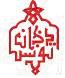 